Actinobacteria: Gordonia terraeSourceATCCCatalogue #: 25594Growth ParametersNote: The condition(s) tested below is not necessarily optimal for growth of this host. Rather, it represents a “basic” growth medium on which this host can grow.Growth media: 		PYCa media, 
					[4.5 mM CaCl2 supplemented to top agar]Temperature tested: 	30˚CStreak Plate Time: 		5 days     Liquid Culture Time: 	3-4 days     Lawn Growth Time: 		2 day Colony Color: 			orange.  Color deepens with time.  Lawns aretypically pinkish-orange.Colony Morphology: 	Round, convex, slightly raised, slightly rough, and dry.  Size varies between 1 - 3 mm.Additional Notes: Start fresh cultures every 7 – 14 days.  May need to amplify phage titers in liquid culture.  More testing is needed.Streak Plate Image  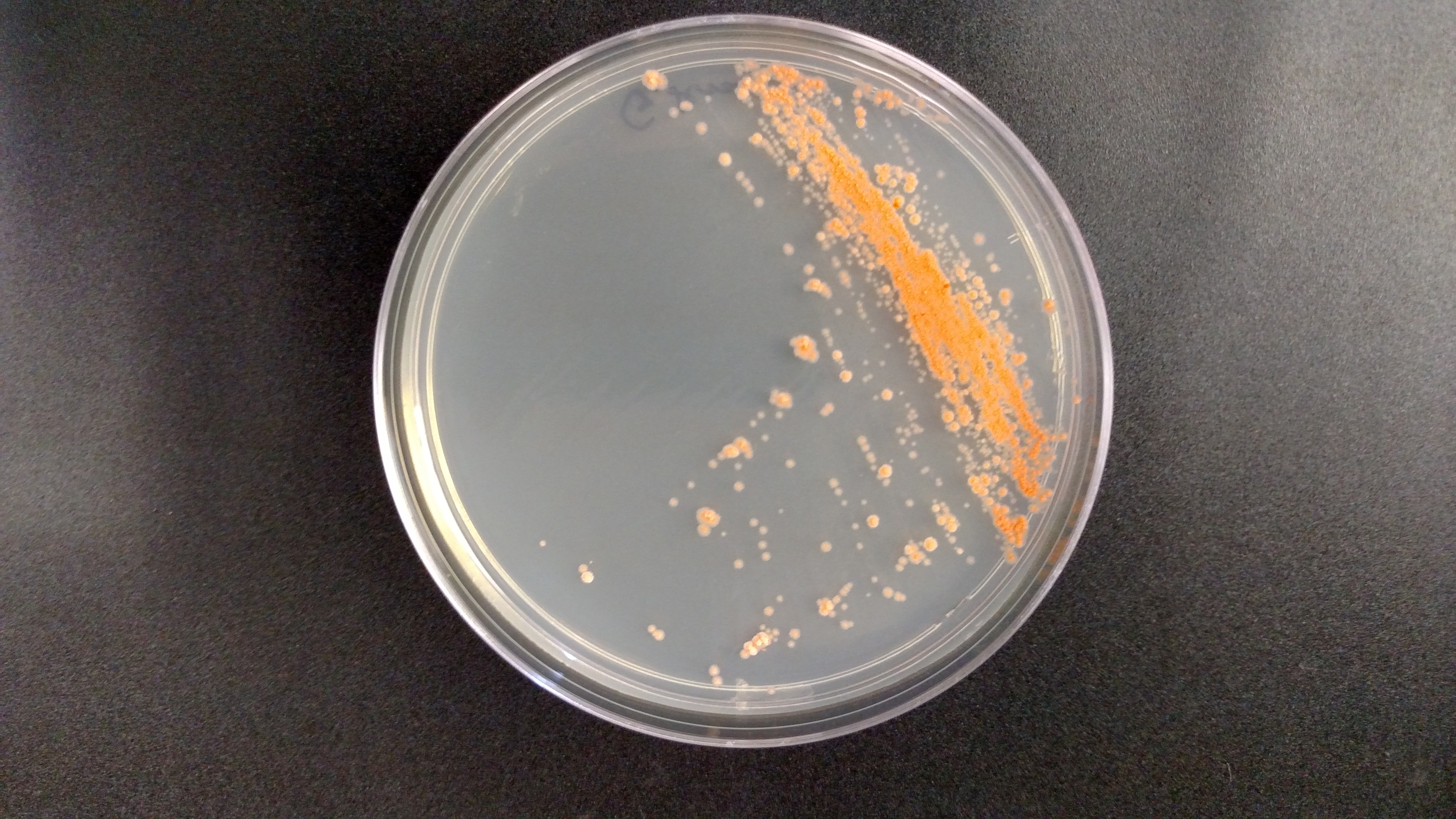 BackgroundGordonia terrae is a non-motile Gram positive Actinobacterium in the family Gordoniaceae.  The ATCC strain 25594 is G. terrae C-6 and is sequenced.  It is a benzothiophen-desulfuring bacterium isolated from oil-contaminated soil of the GuDao Oile filed, China.  An overview of recently research on Gordonia species is available in References.Host InformationBSL1Found in soil ReferencesDraft Genome Sequence of a Benzothiophene-Desulfurizing Bacterium, Gordona terrae Strain C-6. Wang W, et al. Genome Announc 2013 Jun 20Arenskotter, M.; Broker, D.; Steinbuchel, A. (2004). "Biology of the Metabolically Diverse Genus Gordonia". Applied and Environmental Microbiology 70 (6): 3195–3204. doi:10.1128/AEM.70.6.3195-3204.2004.